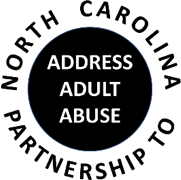                                                                           AGENDA                                                                 September 15, 20219:30   Welcome and Opening Comments- Laura Cockman, Chair9:35   Review and Approve minutes- Laura Schlabach, Secretary                     9:45   Review and Approve Treasurer’s report- Pam Palmer, Treasurer9:50   Speaker           Shevel Mavins, founder of Addiction-Prevention, LLC            "IGNORING IT IS NOT AN OPTION: Mental Illness & Addiction among the Elderly Are a                           Growing Problem but One Worth Tackling"  11:00 BREAK11:10 NCPAAA Committee Reports           Education - Ann Elmore/Tadra Martin, Co-Chairs           Advocacy - Nancy Warren, Chair           Awareness - John Maron/Stephanie Bias, Co-Chairs            Communications - Laura Schlabach/Autumn Cox/Allison Crossman, Co-Chairs              Membership - Kevin Robertson, Chair                                         11:30 Member UpdatesADJOURN              Next NCPAAA Meeting is at 9:30 on Wednesday, November 17, 2021, please join us!                                               Visit ncp3a.org for membership information.